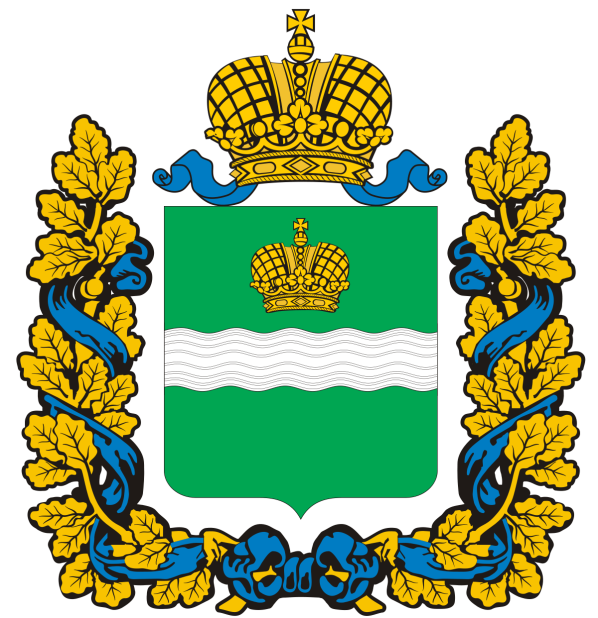 Паспорт № коллективного иммунитета к COVID-19от «» октября 2021 года1.Полное наименование юридического лица (ФИО Индивидуального предпринимателя)2.Адрес (местонахождение)3.Основной вид экономической деятельности4.Номер телефона5.Адрес электронной почты6.Идентификационный номер налогоплательщика (ИНН)7.Основной государственный регистрационный номер (ОГРН)8.Фактическая численность работников на
«»  2021 г.9.Количество работников, прошедших вакцинацию против коронавирусной инфекции (COVID-19)10.Количество работников, прошедших вакцинацию против коронавирусной инфекции (COVID-19) от общего числа работников (%)